Сумська міська радаВиконавчий комітетРІШЕННЯЗ метою належної підготовки до проведення засідання виконавчого комітету Сумської міської ради у травні 2019 року та враховуючи службову записку начальника відділу торгівлі, побуту та захисту прав споживачів Дубицького О.Ю., керуючись пунктом 1 частини другої статті 52 Закону України «Про місцеве самоврядування в Україні», виконавчий комітет Сумської міської радиВИРІШИВ:Внести зміни до рішення виконавчого комітету Сумської міської ради від 11.12.2018 року  № 686 «Про план роботи виконавчого комітету міської ради на  I  півріччя  2019 року», а саме:1. у пункті «9 квітня» розділу другого додатку до рішення підпункт 2 виключити;2. доповнити пункт «14 травня» розділу другого додатку  до рішення новим підпунктом 3 наступного змісту:«3. Про стан виконання заходів по підготовці ринків міста Суми до роботи у весняно-літній період 2019 року. 			Відповідальний за підготовку:	Волошина О.М.			Доповідає:					Відділ торгівлі, побуту та									захисту прав споживачів»;	3. у розділах першому та другому додатку до рішення замість цифр та слова «14 травня» записати «21 травня».Міський голова                                                                                  О.М. ЛисенкоАнтоненко 700-564Розіслати: Волошиній О.М., Паку С.Я., Дубицькому О.Ю., Моші Л.В.Рішення доопрацьовано і вичитано, текст відповідає оригіналу прийнятого рішення та вимогам статей 6-9 Закону України «Про доступ до публічної інформації» та Закону України «Про захист персональних данихПро внесення змін до рішення виконавчого комітету Сумської міської ради від 11.12.2018 № 686 «Про план роботи виконавчого комітету міської ради на  I півріччя  2019 року» був завізований: Начальник відділу організаційно –кадрової роботи								А.Г. АнтоненкоНачальник відділу протокольноїроботи та контролю							Л.В. МошаНачальник правового управління					О.В. ЧайченкоЗаступник міського голови, керуючий справами виконавчого комітету							С.Я. Пак							________________	А.Г. Атоненковід   09.04.2019     № 214 Про внесення змін до рішення виконавчого комітету Сумської міської ради від 11.12.2018 № 686 «Про план роботи виконавчого комітету міської ради на    
I  півріччя  2019 року»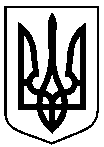 